Интернет-кафе не утратили своей популярности. Несмотря на то что интернет есть дома у каждого, многие подобные заведения забиты клиентами. Почему этот бизнес не потерял актуальность в эпоху общедоступности интернета и как на этом заработать? Бизнес-план интернет кафе поможет предпринимателю разобраться в этом вопросе и организовать свое дело.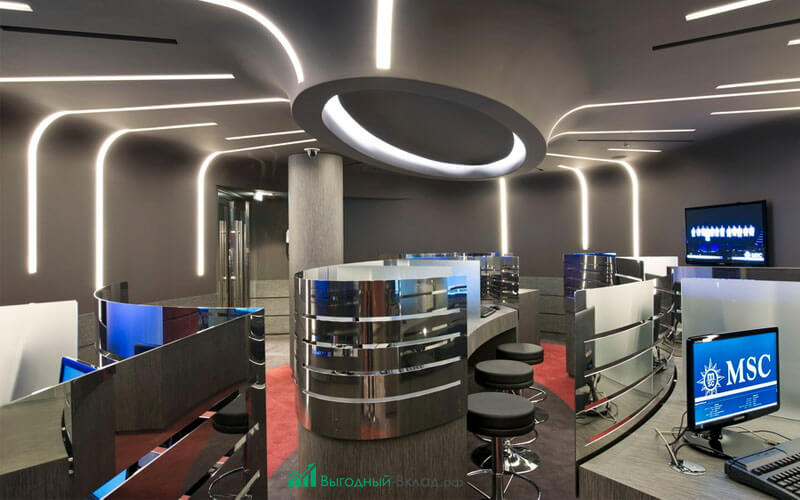 Описание заведенияИнтернет-кафе – это общественное заведение, которое предоставляет посетителям доступ в интернет.СПРАВКА: первые интернет-кафе в России появились вначале 2000-х – на заре развития интернета. Прототипом для организации таких заведений послужили обычные кофейни. В них люди собирались для общения, деловых встреч и обмена информацией. Появление Всемирной сети все изменило – часть этих заведений трансформировалась в интернет-кафе.ЦелиГлавная задача такого заведения – предоставление посетителям доступа в интернет. Все это сопровождается организацией комфортного отдыха клиентов. Для этого в заведении должно быть все необходимое – удобная мебель, современные ПК, чай, кофе и другие напитки.Список предоставляемых услугТакие заведения предоставляют следующие услуги:доступ в интернет;компьютерные игры;использование программ;распечатка текста;сканер;перепечатка текста;монтаж видео;чай, кофе, фаст-фуд.Этот список неполон. У каждого интернет-кафе своя специфика, как и комплекс предоставляемых услуг. Его можно как увеличить, так и сократить.Целевая аудитория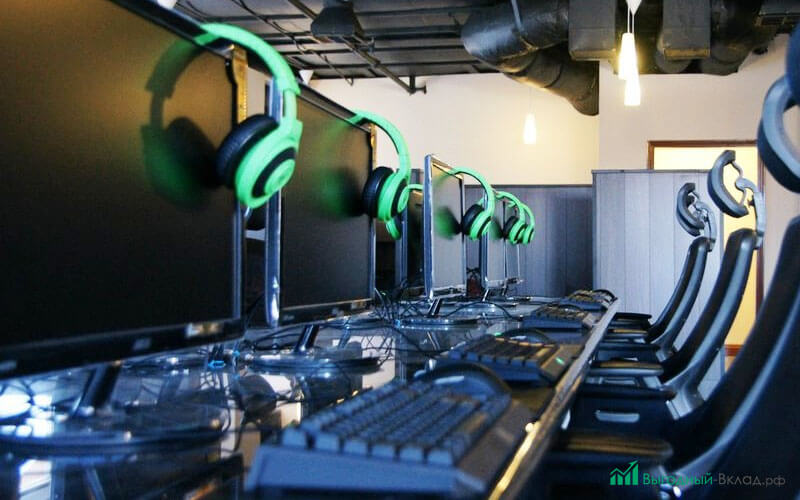 Основная часть посетителей – школьники и студенты. Школьники приходят поиграть, студенты – сделать реферат, исправить его, распечатать, либо отсканировать.Отдельная категория – люди за 40 и пенсионеры. Если раньше в интернет-кафе приходили только поиграть или пообщаться в сети, то сегодня среди посетителей немало пенсионеров, которые либо освоили компьютер, либо только осваивают его.Количество посетителей всегда стабильно. Небольшой прирост наблюдается из-за повышения компьютерной грамотности населения.Анализ рынка и конкурентовактуальные данные предоставляются после заказа БП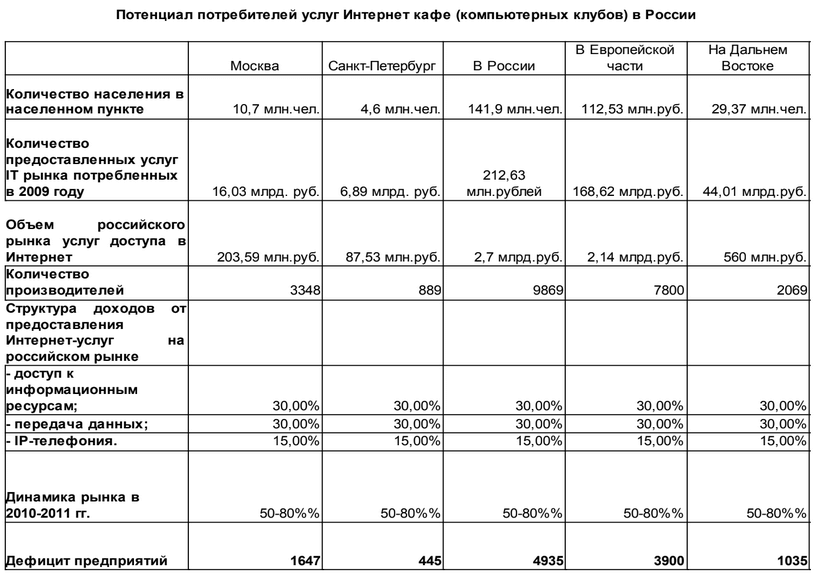 Спрос на услуги интернет-кафе остается стабильным, наблюдается небольшой рост. Но в крупных городах эта ниша занята полностью.Отдельного анализа требует этот бизнес в небольших городах, районных центрах. К примеру, в некоторых городках интернет-кафе нет и вовсе, в то время как спрос на рынке присутствует.Анализ рынка включат:изучение спроса и предложения;изучения конкурентов;прогнозирование развития этого сегмента рынка.Конкуренция в провинциях либо небольшая, либо она полностью отсутствует. Небольшой город – лучшее место для реализации этого бизнес-плана.Оценка рисковВходить в этот бизнес рискованно, особенно в крупном городе. Это объясняется тем, что большинство таких кафе – это старожилы на рынке. Почти все они были открыты в начале-середине 2000-х и с тех пор продолжают работать.Возможные риски:Долгая окупаемость. Этот бизнес требует немалых вложений. Рассчитать отдачу непросто.Не будет посетителей. Люди консервативны, они привыкли ходить в старые кафе. Переманить их будет непросто.Кафе не окупит себя.Организационные вопросы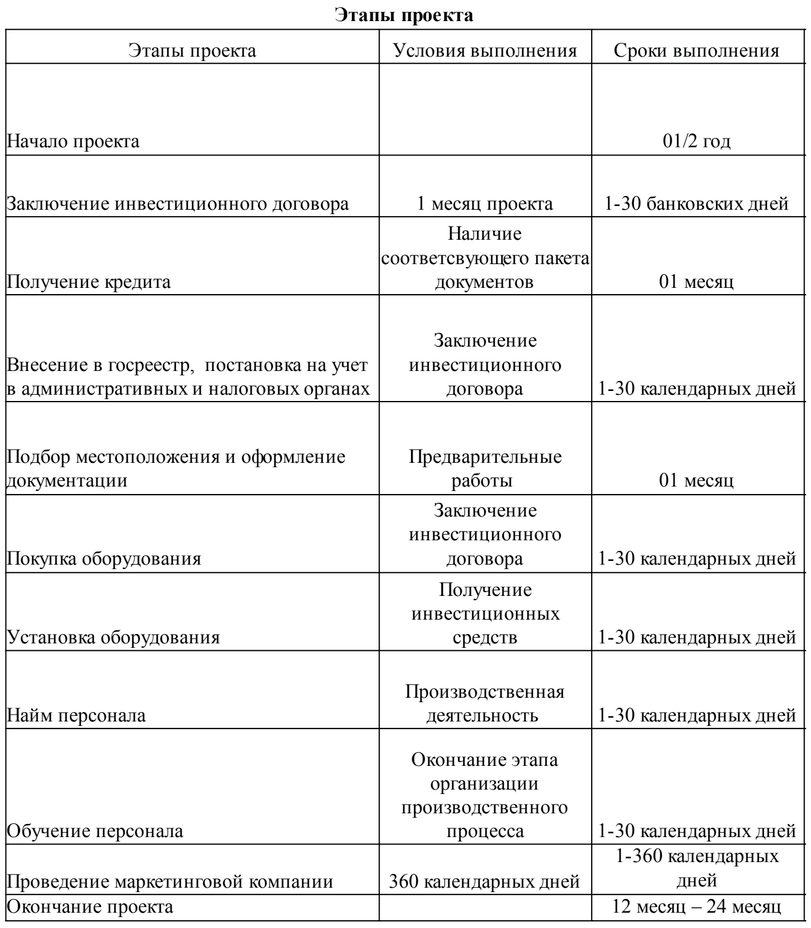 Регистрация предпринимательской деятельности, документыПервым делом бизнес нужно зарегистрировать.Вариант регистрации:юридическое лицо;индивидуальный предприниматель.Как зарегистрировать ИП:Выбор способа регистрации – по месту жительства или онлайн.Выбор кода ОКВЭД. Код сообщает органам власти о том, какой бизнес регистрируется. Можно выбирать сразу несколько кодов.Заявление по форме Р21001.
ВАЖНО: с 29 апреля 2018 года обязательно нужно указывать адрес электронной почты – на него придут документы о регистрации ИП. По почте их отправлять не будут.Оплата госпошлины. Сумма пошлины – 800 рублей.Регистрация в налоговой службе. Она включает выбор системы налогообложения. Предпринимателям-новичкам рекомендуется использовать упрощенную схему.Список документов:Заявление по форме Р21001.Копия паспорта.Квитанция об уплате государственной пошлины.Заявление в налоговую о переходе на УСН.После того, как все документы на руках, они подаются в регистрирующий орган и налоговую инспекцию.Поиск подходящего помещения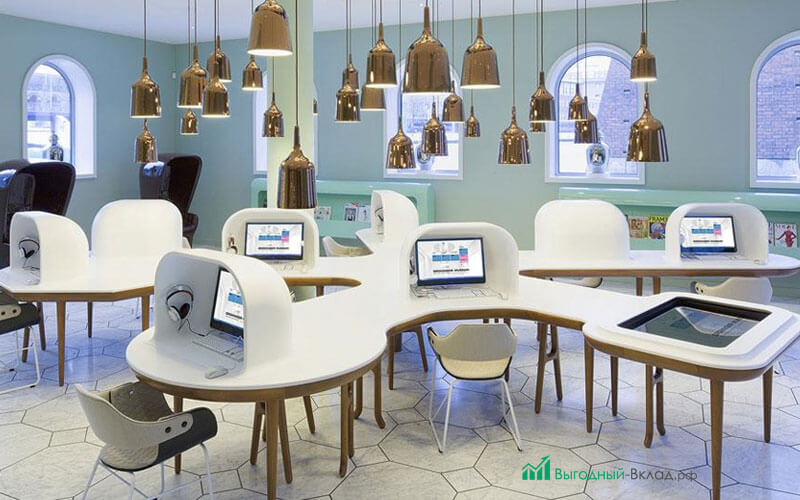 Необходимая площадь – 100 кв. м. В помещении должна быть исправной система вентиляции, оно должно соответствовать всем правилам противопожарной безопасности.Важно и место будущего заведения. Оно должно быть заметным потенциальному посетителю.Лучшие места:центральные районы города;возле ВУЗов и школ;возле крупных бизнес-центров.Оборудование залаЧтобы оборудовать зал понадобится от 15 до 30 мощных компьютеров. Покупать слабенькие ПК нет смысла. Школьники приходят в интернет-кафе поиграть в мощные игры, которые не тянут их домашние компьютеры. Поэтому оборудование должно соответствовать спросу клиентов. Если этого не будет, посетители отдадут предпочтение конкуренту.Мебель нужно выбирать комфортную – чтобы у клиента было желание прийти снова.Дополнительно понадобится кофемашина и холодильник – для напитков.Подбор персонала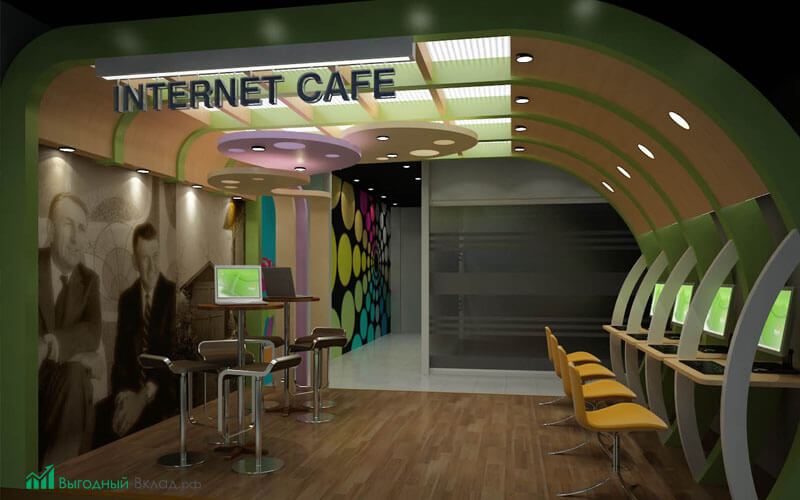 Для организации бизнеса понадобится штат сотрудников:администраторы;ИТ-специалисты;обслуживающий персонал – бармены или официанты;охранник.Обычно все эти функции берут на себя один или несколько человек. Необязательно нанимать отдельно администраторов, айтишников и охранников. В классическом интернет-клубе работает один администратор – он же бармен, официант и охранник. Это позволяет экономить на сотрудниках.Выбор провайдераВ большом городе найти провайдера несложно. Высокая конкуренция на рынке дает потребителю право выбора.В небольшом городе выбор невелик. Обычно на рынке интернет-коммуникаций присутствует несколько мелких провайдеров. Предприниматель вынужден выбирать между ними.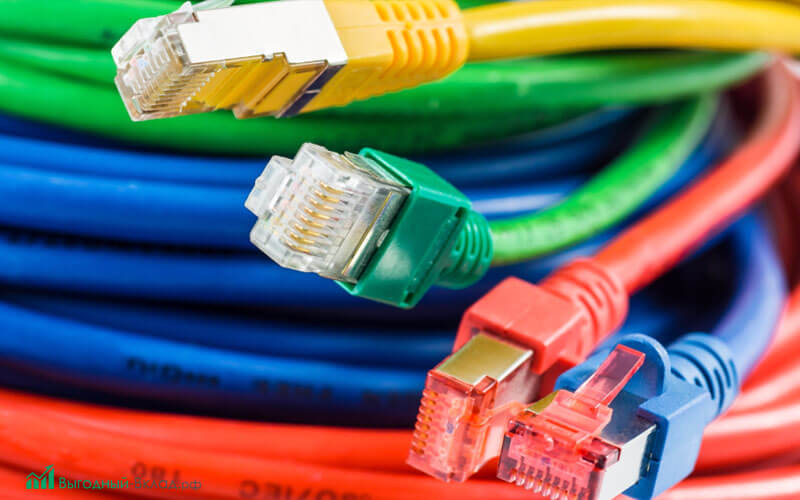 Для интернет-клуба важны:стабильность – связь не должна пропадать или обрываться;высокая скорость интернет-соединения;приемлемые цены;лояльная техническая поддержка.Рекламная кампанияЧтобы привлечь посетителей, понадобится мощная рекламная кампания. Без маркетинговой составляющей открывать интернет-кафе нет смысла – о нем никто не узнает.Варианты продвижения:Реклама в местных СМИ. Новости читают представители разных возрастных категорий, такая реклама приведет клиентов.Наружная реклама. Лучше всего размещать ее поблизости от конкурентов, возле школ и университетов.СММ. Социальные сети – мощный инструмент для продвижения. Например, ВКонтакте можно настроить таргетинг на разные сегменты ЦА и показывать им рекламу.Реклама в общественном транспорте. Ее увидит большая часть горожан.Рекламные приемы, которые позволят завоевать лояльность клиентов и удержать их:Конкурсы. Победитель получает бесплатный вход или абонемент на месяц.Бонусная программа. У постоянных посетителей есть карточки, на которых накапливаются бонусы. К примеру, 10 бонусов – час бесплатного пользования ПК.Проведение турниров. Некоторые интернет-клубы проводят регулярные турниры по компьютерным играм. Победителям – призы и абонементы на бесплатное посещение.Чтобы получить максимальную отдачу от рекламы, необходимо задействовать как можно больше источников трафика.Финансовый планКапиталовложения на стартеНачальные вложения:покупка компьютеров и комплектующих – от 3 млн. рублей;покупка мебели – от 150 тыс. рублей;оформление документов – 5 тыс. рублей;уплата госпошлины – 800 рублей;рекламная кампания – 70 тыс. рублей.Текущие статьи расходовЕжемесячно придется тратить на:аренду – от 30 тыс. рублей;коммунальные услуги – 20 тыс. рублей;зарплаты сотрудников – 150 тыс. рублей;налоги.Доходы интернет кафеДоходность готового бизнеса зависит от ряда факторов:количества посетителей;ценовой политики;успеха рекламной кампании;предоставления других услуг – печать, скан, ксерокс.Расчёт прибыли заведения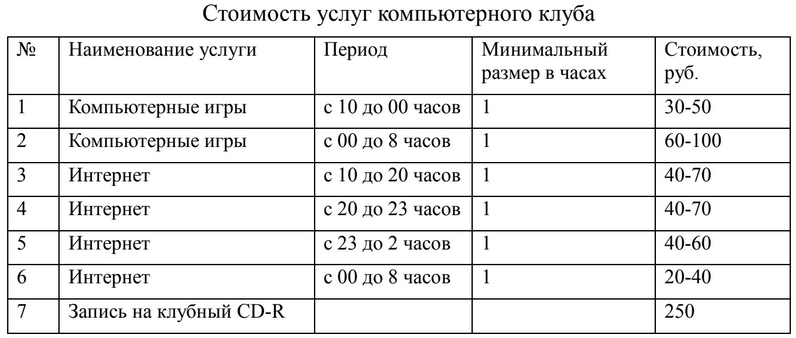 Средняя стоимость 1 часа пользования компьютером – 50 рублей.Средний суточный доход – 20 тыс. рублей. Дополнительная прибыль – продажа еды, напитков, оказание услуг печати.Месячный заработок – 500 тыс. рублей.Рентабельность и срок окупаемостиКаждый месяц интернет-клуб приносит 500 тыс. рублей. От этой суммы вычитается оплата аренды, коммуналки, интернета, заработная плата сотрудников и налоги.Чистая прибыль – 250 тыс. рублей. При условии стабильного спроса на услуги интернет-кафе, этот бизнес можно считать рентабельным.Средняя окупаемость – 2-3 года. Только после этого заведение начнет приносить чистую прибыль.Несмотря на распространенное убеждение интернет-кафе – по-прежнему рентабельный бизнес. Один из его минусов – долгая окупаемость. Поэтому предприниматель должен рассчитать все возможные риски подготовиться к тому, что его бизнес окупит себя только спустя 2-3 года, и это при условии стабильного спроса среди клиентов.